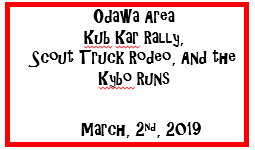 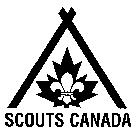 Odawa Area — Kybo Run SpecificationsKybo Run Racer SpecificationsThe standard Kybo ‘Racer’ (aka Kybo) must be built according to the following specifications.Kybo Run RulesThe decisions of the judges and Area Event team are final.All Kybo racers must start from a standstill, at a starting line designated on the arena surface with no mechanical assist.  The only propulsion permitted is people power.Kybo racers must be designed to have the minimum basics of steering control (i.e. able to safely run in the race with no fear that it will diverge from race path).The vehicle whose nose is first over the finish line is the winner.In the event of a tie (i.e. the track judge cannot decide the winner), the Kybo racers involved in the tie will rerun the raceFor safety, there will be no spectators on the arena floor.  The only permitted persons on the arena floor will be Area Event team, event first aider, and Kybo Racer teams.The Kybo Run for 2019 will comprise of a straight line run for the length of the arena surface. Race serials will comprise 2 Kybo Racers for each run.There will be a Kybo Trophy (design and categories to be unveiled on race day).  1Overall Kybo StyleEach racer will be designed to look like a camp kybo or thunderbox (hereafter all are referred to as a “kybo”).  Customizations are permitted so long as they do not constitute a safety issue.2Kybo seat designTo be a kybo, your design must be equipped with a toilet seat3Kybo Racer dimensionsNot to exceed 72 inches/ 6 feet total / 1.83 mMinimum 3.5 ft x 3.5 ft (1.07 m x 1.07 m) base, maximum 5 ft x 5 ft (1.52 m x 1.52 m)4WeightNone at this time.  However, consideration must be given for overall size/height of the racer, mode of propulsion, and need for adequate braking.  Design notes may be provided to Area Event team in advance (strongly encouraged).5WheelsA kybo will have 4 wheels at a minimum, no maximum.6PropulsionPeople power, no mechanical assist allowedNo more than 6 persons per team (including the rider)7ControlKybo Racer must be designed with some steering control Each Kybo must be able to stop safely8EquipmentAll crew must wear a helmet for safety.  Permitted helmets are of hockey or bike helmet type. (We are on a concrete floor)9InspectionEach Kybo racer and crew must undergo a safety inspection that will ensure that the vehicle is mechanically sound, assessed for safety to rider and crew, and verify that it can be effectively handled appropriately by the vehicle crew. Due to the potential size of the Kybo racers and to ensure safety of participants, Area Event crew are permitted to disqualify kybo racers that do not meet above specifications or indicate a potential for risk. In the event of a conflict of opinion between Event and Kybo Crew, the Odawa Area Commissioner has the final say.